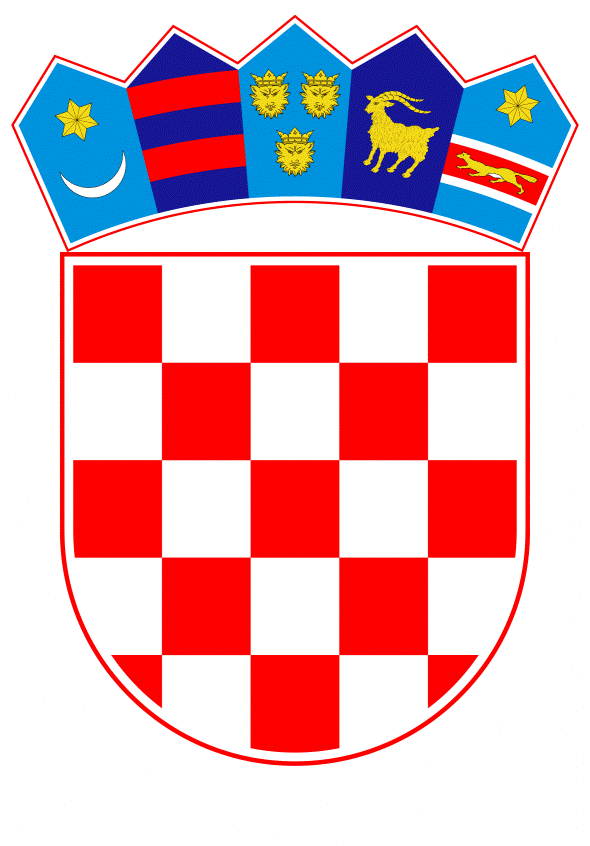 VLADA REPUBLIKE HRVATSKEZagreb, 29. veljače 2024.______________________________________________________________________________________________________________________________________________________________________________________________________________________________Banski dvori | Trg Sv. Marka 2  | 10000 Zagreb | tel. 01 4569 222| vlada.gov.hrMINISTARSTVO FINANCIJANACRT PRIJEDLOGA ZAKONA O IZMJENI ZAKONA O POREZU NA DODANU VRIJEDNOST,S NACRTOM KONAČNOG PRIJEDLOGA ZAKONAZagreb, veljača 2024.PRIJEDLOG ZAKONA O IZMJENI ZAKONA O POREZU NA DODANU VRIJEDNOSTI.	USTAVNA OSNOVA ZA DONOŠENJE ZAKONAUstavna osnova za donošenje ovoga Zakona sadržana je u članku 2. stavku 4. podstavku 1. Ustava Republike Hrvatske („Narodne novine“, br. 85/10. – pročišćeni tekst i 5/14. – Odluka Ustavnog suda Republike Hrvatske).II.	OCJENA STANJA I OSNOVNA PITANJA KOJA SE TREBAJU UREDITI ZAKONOM, TE POSLJEDICE KOJE ĆE DONOŠENJEM ZAKONA PROISTEĆI	Republika Hrvatska postala je 1. srpnja 2013. država članica Europske unije te je zbog usklađivanja propisa na području oporezivanja porezom na dodanu vrijednost (u daljnjem tekstu: PDV) donesen novi Zakon o porezu na dodanu vrijednost koji je stupio na snagu 1. srpnja 2013., a objavljen je u „Narodnim novinama“, broj 73/13. Zakon je usklađen s Direktivama koje uređuju oporezivanje PDV-om.  	Trenutni sustav oporezivanja PDV-om temelji se na primjeni opće stope PDV-a 25% i sniženih stopa 0%, 5% i 13%. Za upis u registar obveznika PDV-a primjenjuje se prag u iznosu od 40.000,00 eura koji obuhvaća vrijednost oporezivih isporuka dobara ili usluga u prethodnoj ili tekućoj kalendarskoj godini.	Zakonom o izmjenama i dopunama Zakona o porezu na dodanu vrijednost („Narodne novine“, broj 115/16.) koji je stupio na snagu 1. siječnja 2017. propisana je:- preraspodjela između stope PDV-a od 25% i 13% na određena dobra i usluge između ostaloga, sadnice i sjemenje, gnojiva i pesticide, hranu za životinje, javnu uslugu prikupljanja miješanog komunalnog otpada i isporuku električne energije do drugog isporučitelja ili krajnjeg korisnika uključujući naknade vezane uz te isporuke. Promjene su učinjene radi regresivnog učinka PDV-a što pogađa sve građane, ali i poduzetnike- izbor za oporezivanje nekretnina koje su oslobođene PDV-a ako porezni obveznik upisan u registar obveznika PDV-a u trenutku primitka isporuke ima pravo na odbitak pretporeza u cijelosti po osnovi isporuke na koju se pravo izbora za oporezivanje želi primijeniti- uspostavljanje uzajamnosti kod povrata PDV-a poreznim obveznicima iz trećih zemalja utvrđuje se razmjenom obavijesti između poreznog tijela Republike Hrvatske i poreznog tijela treće zemlje.	Nadalje propisane su odredbe koje su stupile na snagu 1. siječnja 2018., a odnose se na:- omogućavanje odbitka 50% pretporeza za nabavu ili najam osobnih automobila i drugih sredstava za osobni prijevoz čija vrijednost ne prelazi 400.000,00 kuna uključujući nabavu svih dobara i usluga u vezi s tim dobrima- povećanje praga za ulazak u sustav PDV-a na 300.000,00 kuna- primjenu obračunske kategorije PDV-a pri uvozu dobara (određenih strojeva i opreme). 	Također propisane su i odredbe koje su stupile na snagu 1. siječnja 2019., a odnose se na oporezivanje vrijednosnih kupona u skladu s Direktivom Vijeća 2016/1065/EU od 27. lipnja 2016. o izmjeni Direktive 2006/112/EZ u vezi s tretmanom vrijednosnih kupona.	Zakonom o izmjenama i dopunama Zakona o porezu na dodanu vrijednost („Narodne novine“, broj 106/18.) koji je stupio na snagu 1. siječnja 2019. radi smanjenja regresivnog utjecaja PDV-a, propisano je: - oporezivanje sniženom stopom PDV-a od 5% svih lijekova (receptnih i bezreceptnih) te isporuka knjiga i novina koje izlaze dnevno, neovisno o obliku u kojem se isporučuju - proširenje primjene stope PDV-a od 13% na sve novine i časopise koji izlaze periodično, dječje pelene, isporuku živih životinja, isporuku svježeg ili rashlađenog mesa i jestivih klaoničkih proizvoda, isporuku svježih ili rashlađenih kobasica i sličnih proizvoda od mesa, isporuku žive ribe te svježe ili rashlađene ribe, rakova, mekušaca i ostalih vodenih beskralježnjaka, isporuku svježeg ili rashlađenog povrća, korijena i gomolja, isporuku svježeg i suhog voća i orašastih plodova, isporuku svježih jaja peradi (u ljusci) te usluge i povezana autorska prava pisaca, skladatelja i umjetnika izvođača koji su članovi odgovarajućih organizacija za kolektivno ostvarivanje prava koje obavljaju tu djelatnost prema posebnim propisima iz područja autorskog i srodnih prava te uz prethodno odobrenje središnjeg državnog tijela nadležnog za intelektualno vlasništvo.	Nadalje, tim Zakonom je propisano: - ukidanje vrijednosnog praga u iznosu od 400.000,00 kuna vezano za odbitak 50% pretporeza kod osobnih automobila - upisivanje u registar obveznika PDV-a temeljem oporezivih isporuka u prethodnoj ili tekućoj kalendarskoj godini- uvođenje obveze podnošenja posebne evidencije o primljenim računima uz prijavu PDV-a elektroničkim putem - ukidanje prijenosa porezne obveze na tuzemnog primatelja temeljem članka 75. stavka 2. Zakona o porezu na dodanu vrijednost, ako mu isporuku obavi strani porezni obveznik koji ima dodijeljen hrvatski PDV identifikacijski broj- primjena prijenosa porezne obveze u tuzemstvu za isporuku betonskog čelika i željeza te proizvoda od betonskog čelika i željeza (armatura)- uvođenje mjere prema kojoj Porezna uprava može u slučaju sumnje u opravdanost dodjele PDV identifikacijskog broja od poreznog obveznika, kojem je PDV identifikacijski broj dodijeljen, tražiti podnošenje instrumenta osiguranja plaćanja PDV-a- uvođenje mjere prema kojoj Porezna uprava ili Carinska uprava može od poreznog obveznika koji stječe rabljena prijevozna sredstva iz druge države članice, prije njihove registracije, zatražiti polaganje osiguranja za ispunjenje obveze PDV-a - usklađenje s Direktivom Vijeća (EU) 2017/2455 od 5. prosinca 2017. o izmjeni Direktive 2006/112/EZ i Direktive 2009/132/EZ u pogledu određenih obveza u vezi s porezom na dodanu vrijednost za isporuke usluga i prodaju robe na daljinu, s učinkom od 1. siječnja 2019. koje se odnose na mjesto isporuke, izdavanje računa i definiciju poreznog obveznika koji nema sjedište u Europskoj uniji- smanjenje opće stope PDV-a od 25% na 24% s primjenom od 1. siječnja 2020. 	Zakonom o izmjenama i dopunama Zakona o porezu na dodanu vrijednost („Narodne novine“, broj 121/19.) koji je stupio na snagu 1. siječnja 2020. propisano je: - usklađenje s Direktivom Vijeća (EU) 2018/1910 od 4. prosinca 2018. o izmjeni Direktive 2006/112/EZ u pogledu usklađivanja i pojednostavnjenja određenih pravila sustava poreza na dodanu vrijednost za oporezivanje trgovine među državama članicama- usklađenje s Direktivom Vijeća (EU) 2019/475 od 18. veljače 2019. o izmjeni direktiva 2006/112/EZ i 2008/118/EZ u pogledu uključivanja talijanske općine Campione d΄Italia i talijanskih voda Luganskog jezera u carinsko područje Unije i teritorijalno područje primjene Direktive 2008/118/EZ - zadržavanje opće stope PDV-a od 25% te sniženje stope PDV-a na 13% za pripremanje i usluživanje jela i slastica u i izvan ugostiteljskog objekta prema posebnom propisu - izjednačavanje primjene oslobođenja od plaćanja PDV-a za isporuke u okviru određenih djelatnosti od javnog interesa kada iste obavljaju osobe na koje nisu prenijete javne ovlasti- povećanje praga za primjenu postupka oporezivanja prema naplaćenim naknadama s 3 na 7,5 milijuna kuna.	Zakonom o izmjenama i dopunama Zakona o porezu na dodanu vrijednost („Narodne novine“, broj 138/20.) koji je stupio na snagu 1. siječnja 2021. propisano je:- daljnje usklađenje s Direktivom Vijeća (EU) 2017/2455 od 5. prosinca 2017. o izmjeni Direktive 2006/112/EZ i Direktive 2009/132/EZ u pogledu određenih obveza u vezi s porezom na dodanu vrijednost za isporuku usluga i prodaju robe na daljinu s učinkom od 1. srpnja 2021. - usklađenje s Direktivom Vijeća (EU) 2019/1995 od 21. studenoga 2019. o izmjeni Direktive 2006/112/EZ u pogledu odredaba koje se odnose na prodaju dobara na daljinu i određene isporuke dobara na domaćem tržištu s učinkom od 1. srpnja 2021. - usklađenje s Direktivom Vijeća (EU) 2019/2235 od 16. prosinca 2019. o izmjeni Direktive 2006/112/EZ o zajedničkom sustavu poreza na dodanu vrijednost i Direktive 2008/118/EZ o općim aranžmanima za trošarine u pogledu obrambenih napora unutar okvira Unije s učinkom od 1. srpnja 2022. - usklađenje s Direktivom Vijeća (EU) 2020/1756 od 20. studenoga 2020. o izmjeni Direktive 2006/112/EZ o zajedničkom sustavu poreza na dodanu vrijednost u pogledu identifikacije poreznih obveznika u Sjevernoj Irskoj- olakšavanje poslovanja poreznim obveznicima povećanjem praga za primjenu postupka oporezivanja prema naplaćenim naknadama na 15 milijuna kuna- proširenje mogućnosti primjene obračunske kategorije PDV-a pri uvozu radi rasterećenja poreznih obveznika u smislu angažmana financijskih sredstava za plaćanje PDV-a pri uvozu.Zakonom o izmjenama i dopunama Zakona o porezu na dodanu vrijednost („Narodne novine“, broj 39/22.) koji je stupio na snagu 1. travnja 2022. propisano je:- oporezivanje PDV-om po stopi od 5% isporuke prirodnog plina obavljene u razdoblju od 1. travnja 2022. do 31. ožujka 2023. - smanjenje stope PDV-a s 25% i 13% na 5% za dječju hranu, jestiva ulja i masti, maslac i margarin, isporuku živih životinja, isporuku svježeg ili rashlađenog mesa i jestivih klaoničkih proizvoda, isporuku svježih ili rashlađenih kobasica i sličnih proizvoda od mesa, isporuku žive ribe te svježe ili rashlađene ribe, rakova, mekušaca i ostalih vodenih beskralježnjaka, isporuku svježeg ili rashlađenog povrća, korijena i gomolja, isporuku svježeg i suhog voća i orašastih plodova, isporuku svježih jaja peradi (u ljusci), sadnice i sjemenje, gnojiva i pesticide, hranu za životinje te ulaznice za koncerte, sportska i kulturna događanja - proširenje primjene snižene stope PDV-a od 13% na prirodni plin i grijanje iz toplinskih stanica, ogrjevno drvo, pelet, briket i sječku te menstrualne potrepštine - da podaci o tome da je porezni obveznik znao ili morao znati da sudjeluje u transakcijama čija je namjera izbjegavanje plaćanja PDV-a ne predstavljaju povredu porezne tajne.Zakonom o izmjenama i dopunama Zakona o porezu na dodanu vrijednost („Narodne novine“, broj 113/22.) koji je stupio na snagu 1. listopada 2022. propisano je:- oporezivanje PDV-om po stopi od 5% isporuke grijanja iz toplinskih stanica uključujući naknade vezane uz tu isporuku te isporuke ogrjevnog drva, peleta, briketa i sječke, koje su obavljene u razdoblju od dana stupnja na snagu toga Zakona do 31. ožujka 2023.- oporezivanje PDV-om po stopi 0% isporuke i ugradnje solarnih ploča na privatne stambene objekte, prostore za stanovanje te javne i druge zgrade koje se koriste za aktivnosti od javnog interesa te isporuka i ugradnja solarnih ploča u blizini takvih objekata, prostora i zgrada.	Također, provedena je i izmjena odredbi povezanih s kunom radi uvođenja eura, koje su stupile na snagu na dan uvođenja eura kao službene valute u Republici Hrvatskoj, odnosno 1. siječnja 2023.Zakonom o izmjeni Zakona o porezu na dodanu vrijednost („Narodne novine“, broj 33/23.) koji je stupio na snagu 1. travnja 2023. produljuje se primjena snižene stope PDV-a od 5% za isporuku prirodnog plina uključujući naknade vezane uz tu isporuku, grijanja iz toplinskih stanica uključujući naknade vezane uz tu isporuku te isporuke ogrjevnog drva, peleta, briketa i sječke do 31. ožujka 2024.Zakonom o izmjenama i dopunama Zakona o porezu na dodanu vrijednost („Narodne novine“, broj 114/23.) koji je stupio na snagu 1. siječnja 2024. propisano je:- usklađenje s Direktivom Vijeća (EU) 2020/284 od 18. veljače 2020. o izmjeni Direktive 2006/112/EZ u pogledu uvođenja određenih zahtjeva za pružatelje platnih usluga radi suzbijanja prekograničnih prijevara u vezi s PDV-om do kojih dolazi zbog izbjegavanja plaćanja obveze PDV-a od strane dijela poreznih obveznika koji obavljaju prekogranične isporuke- izmjena odredbi o ispravku porezne osnovice- izmjena odredbi kojima su propisani iznosi u eurima koji su izračunani uz primjenu općih pravila za preračunavanje i zaokruživanje iz Zakona o uvođenju eura kao službene valute u Republici Hrvatskoj („Narodne novine“, br. 57/22. i 88/22. - ispravak).	U energetskom sektoru i dalje je prisutna nestabilnost i inflatorni pritisci. Stoga, kao nastavak mjera s ciljem zaštite građana i gospodarstva ovim Prijedlogom zakona o izmjeni Zakona o porezu na dodanu vrijednost (u daljnjem tekstu: Prijedlog zakona) do 31. ožujka 2025. produljuje se primjena snižene stope PDV-a od 5% za isporuku prirodnog plina uključujući naknade vezane uz tu isporuku, grijanja iz toplinskih stanica uključujući naknade vezane uz tu isporuku te isporuke ogrjevnog drva, peleta, briketa i sječke. Produljenjem primjene snižene stope PDV-a od 5% na navedene isporuke zadržat će se sadašnja razina poreznog rasterećenja, ublažiti utjecaj na cijene čime će se spriječiti udar na standard građana te negativne posljedice za gospodarstvo u cjelini. 	U ostalom dijelu primjene stopa PDV-a ne dolazi do promjene.III.	OCJENA I IZVORI POTREBNIH SREDSTAVA ZA PROVEDBU ZAKONAZa provedbu Prijedloga zakona nije potrebno osigurati dodatna financijska sredstva u državnom proračunu Republike Hrvatske. Procjenjuje se da će predložene mjere imati utjecaj na smanjenje prihoda državnog proračuna Republike Hrvatske s osnove PDV-a u iznosu od oko 46 milijuna eura godišnje, odnosno smanjenje od 34,5 milijuna eura za razdoblje od 1. travnja do 31. prosinca 2024., odnosno smanjenje od 11,5 milijuna eura za razdoblje od 1. siječnja do 31. ožujka 2025.IV.	RAZLOZI ZA DONOŠENJE ZAKONA PO HITNOM POSTUPKUU skladu s člankom 204. Poslovnika Hrvatskoga sabora („Narodne novine“, br. 81/13., 113/16., 69/17., 29/18., 53/20., 119/20. – Odluka Ustavnog suda Republike Hrvatske, 123/20. i 86/23. – Odluka Ustavnog suda Republike Hrvatske) predlaže se donošenje Prijedloga zakona po hitnom postupku, radi osobito opravdanih državnih razloga. Naime, donošenje Prijedloga donosi se u cilju zadržavanja sadašnje razine poreznog rasterećenja, ublažavanja utjecaja na cijene te zaštite građana i gospodarstva. Naime prestanak primjene snižene stope od 5% na isporuku prirodnog plina, grijanja iz toplinskih stanica te ogrjevnog drva, peleta, briketa i sječke doveo bi do povećanja cijena za navedene isporuke, što bi negativno utjecalo na gospodarstvo i standard građana. Sukladno tome, predlaže se stupanje na snagu Prijedloga zakona 1. travnja 2024.Prijedlog zakona je potrebno donijeti u hitnom postupku kako bi se omogućilo produljenje primjene snižene stope PDV-a od 5% na isporuku prirodnog plina, isporuku grijanja iz toplinskih stanica te isporuku ogrjevnog drva, peleta, briketa i sječke od 1. travnja 2024. i time zadržala sadašnja razina poreznog rasterećenja te ublažio utjecaj na cijene čime bi se izbjegao potencijalni rast cijena s kojim bi građani i gospodarstvo bili suočeni.  	KONAČNI PRIJEDLOG ZAKONA O IZMJENI ZAKONA O POREZU NA DODANU VRIJEDNOSTČlanak 1.U Zakonu o porezu na dodanu vrijednost („Narodne novine“, br. 73/13., 99/13., 148/13., 153/13., 143/14., 115/16., 106/18., 121/19., 138/20., 39/22., 113/22., 33/23. i 114/23.), u članku 38. stavku 4. riječi: „31. ožujka 2024.“ zamjenjuju se riječima: „31. ožujka 2025.“.U stavku 5. riječi: „31. ožujka 2024.“ zamjenjuju se riječima: „31. ožujka 2025.“.PRIJELAZNE I ZAVRŠNE ODREDBEČlanak 2. 	Ministar financija uskladit će Pravilnik o porezu na dodanu vrijednost („Narodne novine“, br. 79/13., 85/13., 160/13., 35/14., 157/14., 130/15., 115/16., 1/17., 41/17., 128/17., 106/18., 1/19., 1/20., 138/20., 1/21., 73/21., 41/22., 133/22., 43/23. i 1/24.) s odredbama ovoga Zakona u roku od 30 dana od dana stupanja na snagu ovoga Zakona.Članak 3.Ovaj Zakon objavit će se u „Narodnim novinama“, a stupa na snagu 1. travnja 2024.O B R A Z L O Ž E N J EUz članak 1.  Predlaže se produljenje primjene snižene stope PDV-a od 5% na isporuku prirodnog plina i isporuku grijanja iz toplinskih stanica, uključujući naknade vezane uz te isporuke te na isporuku ogrjevnog drva, peleta, briketa i sječke od 1. travnja 2024. kako bi se time izbjegao udar na gospodarstvo i standard građana. Uz članak 2. Propisuje se da će ministar financija uskladiti Pravilnik o porezu na dodanu vrijednost („Narodne novine“, br. 79/13., 85/13., 160/13., 35/14., 157/14., 130/15., 115/16., 1/17., 41/17., 128/17., 106/18., 1/19., 1/20., 138/20., 1/21., 73/21., 41/22., 133/22., 43/23. i 1/24.) s odredbama ovoga Zakona u roku od 30 dana od dana stupanja na snagu ovoga Zakona.Uz članak 3.Propisuje se stupanje Zakona na snagu. ODREDBE VAŽEĆEG ZAKONA KOJE SE MIJENJAJU, ODNOSNO DOPUNJUJUČlanak 38.(1) PDV se obračunava i plaća po stopi od 25%.(2) PDV se obračunava i plaća po sniženoj stopi od 5% na isporuke sljedećih dobara i usluga:a) sve vrste kruha,b) sve vrste mlijeka (kravlje, ovčje, kozje) koje se stavlja u promet pod istim nazivom u tekućem stanju, svježe, pasterizirano, homogenizirano, kondenzirano (osim kiselog mlijeka, jogurta, kefira, čokoladnog mlijeka i drugih mliječnih proizvoda), nadomjestke za majčino mlijeko,c) knjige stručnog, znanstvenog, umjetničkog, kulturnog i obrazovnog sadržaja, udžbenike za pedagoški odgoj i obrazovanje, za osnovnoškolsko, srednjoškolsko i visokoškolsko obrazovanje, osim onih koje u cijelosti ili većim dijelom sadrže oglase ili služe oglašavanju te osim onih koje se u cijelosti ili većim dijelom sastoje od videozapisa ili glazbenog sadržaja,d) lijekove koji imaju odobrenje nadležnog tijela za lijekove i medicinske proizvode,e) medicinsku opremu, pomagala i druge sprave koje se koriste za ublažavanje liječenja invalidnosti isključivo za osobnu uporabu invalida propisane općim aktom o ortopedskim i drugim pomagalima Hrvatskog zavoda za zdravstveno osiguranje,f) kinoulaznice, ulaznice za koncerte, sportska događanja i kulturna događanja osim onih iz članka 39. stavka 1. točke n) ovoga Zakona,g) novine novinskog nakladnika koji ima statut medija, koje izlaze dnevno, osim onih koje u cijelosti ili većim dijelom sadrže oglase ili služe oglašavanju te osim onih koje se u cijelosti ili većim dijelom sastoje od videozapisa ili glazbenog sadržaja,h) znanstvene časopise,i) dječju hranu i prerađenu hranu na bazi žitarica za dojenčad i malu djecu,j) jestiva ulja i masti, biljnog i životinjskog podrijetla, maslac i margarin,k) isporuku živih životinja: goveda, svinja, ovaca, koza, konja, magaraca, domaće peradi, kunića i zečeva,l) isporuku svježeg ili rashlađenog mesa i jestivih klaoničkih proizvoda od: goveda, svinja, ovaca, koza, konja, magaraca, domaće peradi, kunića i zečeva,m) isporuku svježih ili rashlađenih kobasica i sličnih proizvoda od mesa, mesnih klaoničkih proizvoda ili krvi,n) isporuku žive ribe,o) isporuku svježe ili rashlađene ribe, mekušaca i ostalih vodenih beskralježnjaka,p) isporuku svježih ili rashlađenih rakova: jastoga, hlapova, škampa, kozica,r) isporuku svježeg ili rashlađenog povrća, korijena i gomolja, uključujući mahunasto suho povrće,s) isporuku svježeg i suhog voća i orašastih plodova,t) isporuku svježih jaja peradi, u ljusci,u) sadnice i sjemenje,v) gnojiva i pesticide te druge agrokemijske proizvode,z) proizvode koji se pretežito koriste kao hrana za životinje, osim hrane za kućne ljubimce.(3) PDV se obračunava i plaća po sniženoj stopi od 13% na isporuke sljedećih dobara i usluga:a) usluge smještaja ili smještaja s doručkom, polupansiona ili punog pansiona u hotelima ili objektima slične namjene, uključujući smještaj za vrijeme odmora, iznajmljivanje prostora u kampovima za odmor ili u mjestima određenima za kampiranje te smještaj u plovnim objektima nautičkog turizma,b) novine i časopise novinskog nakladnika koji ima statut medija te novine i časopise nakladnika za koje ne postoji obveza donošenja statuta medija prema posebnom propisu, osim onih iz stavka 2. točke g) ovoga članka koji izlaze periodično te osim onih koji u cijelosti ili većim dijelom sadrže oglase ili služe oglašavanju te osim onih koji se u cijelosti ili većim dijelom sastoje od videozapisa ili glazbenog sadržaja,c) dječje sjedalice za automobile i dječje pelene,d) menstrualne potrepštine,e) isporuku vode, osim vode koja se stavlja na tržište u bocama ili u drugoj ambalaži, u smislu javne vodoopskrbe i javne odvodnje prema posebnom propisu,f) isporuku električne energije do drugog isporučitelja ili krajnjeg korisnika, uključujući naknade vezane uz tu isporuku,g) isporuku prirodnog plina i grijanja iz toplinskih stanica, uključujući naknade vezane uz te isporuke,h) ogrjevno drvo, pelet, briket i sječku,i) javnu uslugu prikupljanja miješanog komunalnog otpada, biorazgradivog komunalnog otpada i odvojenog sakupljanja otpada prema posebnom propisu,j) urne i ljesove,k) usluge i povezana autorska prava pisaca, skladatelja i umjetnika izvođača te nositelja fonogramskih prava koji su članovi odgovarajućih organizacija za kolektivno ostvarivanje prava koje obavljaju tu djelatnost prema posebnim propisima iz područja autorskog i srodnih prava te uz prethodno odobrenje tijela državne uprave nadležnog za intelektualno vlasništvo,l) pripremanje i usluživanje jela i slastica u ugostiteljskom objektu i izvan ugostiteljskog objekta prema posebnom propisu.(4) Iznimno od stavka 3. točke g) ovoga članka na isporuke prirodnog plina uključujući naknade vezane uz tu isporuku, obavljene u razdoblju od 1. travnja 2022. do 31. ožujka 2024.. PDV se obračunava i plaća po sniženoj stopi od 5%.(5) Iznimno od stavka 3. točaka g) i h) ovoga članka, na isporuku grijanja iz toplinskih stanica uključujući naknade vezane za tu isporuku te isporuku ogrjevnog drva, peleta, briketa i sječke, obavljene do 31. ožujka 2024., PDV se obračunava i plaća po sniženoj stopi od 5%.(6) PDV se obračunava i plaća po stopi od 0% na isporuku i ugradnju solarnih ploča na privatne stambene objekte, prostore za stanovanje te javne i druge zgrade koje se koriste za aktivnosti od javnog interesa te isporuku i ugradnju solarnih ploča u blizini takvih objekata, prostora i zgrada. (7) Ministar financija pravilnikom propisuje provedbu ovoga članka u vezi s primjenom snižene stope PDV-a, te što se smatra pripremanjem i usluživanjem jela i slastica u i izvan ugostiteljskog objekta, koristeći za isporuku dobara iz stavka 2. točaka j) do z) i stavka 3. točaka g) i h) ovoga članka Kombiniranu nomenklaturu (KN) iz Priloga I Uredbe Vijeća (EEZ) br. 2658/1987. Predlagatelj:Ministarstvo financijaPredmet:Nacrt prijedloga zakona o izmjeni Zakona o porezu na dodanu vrijednost, s Nacrtom konačnog prijedloga zakona 